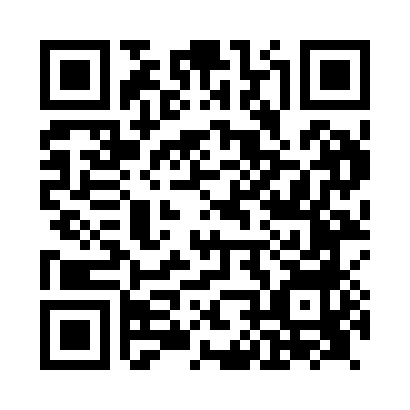 Prayer times for Halton, Buckinghamshire, UKWed 1 May 2024 - Fri 31 May 2024High Latitude Method: Angle Based RulePrayer Calculation Method: Islamic Society of North AmericaAsar Calculation Method: HanafiPrayer times provided by https://www.salahtimes.comDateDayFajrSunriseDhuhrAsrMaghribIsha1Wed3:355:331:006:088:2810:262Thu3:325:311:006:098:2910:293Fri3:295:291:006:108:3110:324Sat3:265:271:006:118:3310:355Sun3:235:261:006:128:3410:376Mon3:205:241:006:138:3610:407Tue3:175:2212:596:148:3810:438Wed3:145:2012:596:148:3910:469Thu3:115:1912:596:158:4110:4910Fri3:085:1712:596:168:4210:5111Sat3:085:1512:596:178:4410:5212Sun3:075:1412:596:188:4610:5313Mon3:065:1212:596:198:4710:5314Tue3:055:1112:596:208:4910:5415Wed3:045:0912:596:218:5010:5516Thu3:045:0812:596:228:5210:5617Fri3:035:0612:596:238:5310:5618Sat3:025:0512:596:248:5510:5719Sun3:025:0412:596:248:5610:5820Mon3:015:021:006:258:5710:5921Tue3:005:011:006:268:5910:5922Wed3:005:001:006:279:0011:0023Thu2:594:591:006:289:0211:0124Fri2:594:571:006:299:0311:0225Sat2:584:561:006:299:0411:0226Sun2:584:551:006:309:0611:0327Mon2:574:541:006:319:0711:0428Tue2:574:531:006:329:0811:0429Wed2:564:521:006:329:0911:0530Thu2:564:511:016:339:1011:0631Fri2:564:501:016:349:1111:06